THE GRATEFUL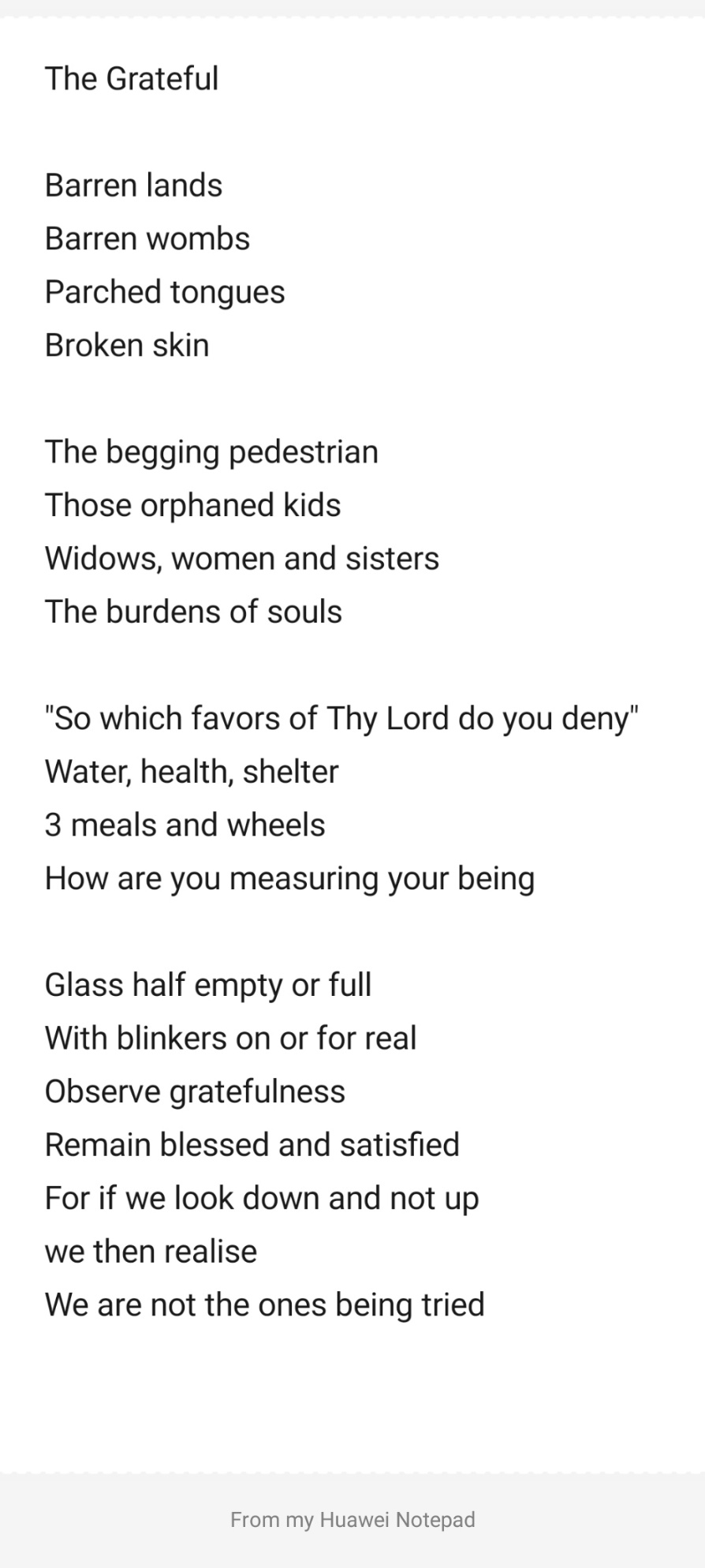 